Krav til innsendt planinitiativPlaninitiativ skal sendast kommunen seinast 7 dagar før eller samstundes med tinging av oppstartsmøtet. Planinitiativet skal i naudsynt grad omtale premissa for det vidare planarbeidet, og gjere greie for:a) 	føremålet med planenb) 	planområdet og om planearbeidet vil få verknad utanfor planområdetc) 	planlagt bygging, anlegg og andre tiltakd) 	utbyggingsvolum og byggehøgdere) 	funksjonell og miljømessig kvalitetf) 	tiltaket sin verknad på, og tilpassing til, landskap og omgjevnadarg) 	tilhøvet til kommuneplan, eventuelle gjeldande reguleringsplanar og retningsliner, og      	pågåande planarbeid. h) 	vesentlege interesser som kan bli råka av planeni) 	korleis samfunnstryggleiken skal ivaretakast, mellom anna gjennom å førebyggje risiko og sårbarheit.j) 	kva råka offentlege organ og andre interesser som skal varslast før planoppstartk)	prosessar for samarbeid og medverknad frå råka fagmynde, grunneigarar, festarar, naboar og andre råka.l)	vurderingar omkring planen er omfatta av forskrift om konsekvensutgreiingar, og korleis krava i tilfelle vil kunne bli ivareteken. Kommunen ynskjer i tillegg at planinitiativet inneheld / vedlegg:Kven forslagsstillar / tiltakshavar er, samt kontaktinformasjon ( tlf, e-post og adresse )Kart med forslagsstillar sitt forslag til planavgrensingSkisser / illustrasjon av ønska tiltak dersom det føreliggEventuelt anna materiale som forslagsstillar meiner er relevant.  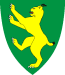 Bygland kommune